МБОУ лицей  г. о.  ЛобняМетодическая работа на тему:«Познавательная деятельности обучающихся и развитие творческих способностей на уроках русского языка и литературы»Учитель русского языка и литературы  высшей категории Г.А. Курлышкина2019-2020 учебный год«Познавательная деятельности обучающихся и развитие творческих способностей на уроках русского языка и литературы»  Словесные игры – средство активизации познавательной деятельности и развития творческих способностей учащихся на уроках русского языка и литературы.   Всякое познание начинается с удивления. А удивление есть момент пробуждения интереса к предмету изучения.   В преподавании русского языка особое значение приобретает развитие интереса к предмету у каждого учащегося.    На примере  изучения одной из тем в 5 классе можно показать путь пробуждения интереса к изучаемой теме, к самостоятельной работе.   При знакомстве с диалогом и прямой речью обращается внимание ребят на то, что реплика говорящего сопровождается глаголом сказал  или синонимами к нему.   И.С. Тургенев в романе «Отцы и дети» использовал более 70 синонимов к глаголу сказал. Можно предложить учащимся понаблюдать за употреблением синонимов в книгах, которые они сейчас читают.   Через несколько дней ученики приносят листочки с выписанными синонимами. У одного  – 73, у другого – 85, у третьего – 90, есть и больше.    Среди них: сказал, спросил, поинтересовался, проговорил, ответил, перебил, застрекотал, сообщил, пробормотал, предложил, огрызнулся, гаркнул, подтвердил, зашипел, запнулся и т.д.    Эта работа продолжается при изучении темы «Синонимы».   Ребята познакомились с синонимами, имеющими эмоциональную окраску.   Учащимся можно предложить сказку В.А. Сухомлинского «Семь дочерей», употребив глагол сказать семь раз. (Текст сказки был предварительно размножен для каждого ученика).   Было у матери семь дочек. Однажды поехала мать к сыну, который был далеко, вернулась домой только через неделю. Когда мать вошла в хату дочки одна за другой стала говорить, как они скучали по матери.   - Я скучала по тебе, как маковка по солнечному лучу, - (сказала) первая дочь.   - Я ждала тебя, как сухая земля ждёт каплю воды, - (сказала) вторая.   - Я плакала по тебе, как маленький птенчик плачет по птичке, - (сказала) третья.   - Мне тяжело было без тебя, как пчеле без цветка, - (сказала) четвёртая.   - Ты снилась мне, как розе снится капля росы, - (сказала) пятая.   - Я высматривала тебя, как вишнёвый сад высматривает соловья, - (сказала) шестая.   А седьмая дочка ничего не (сказала). Она сняла с мамы ботинки и принесла ей воды в тазу – помыть ноги.   Учащимся было предложено подготовить пересказ сказки, употребив синонимы к глаголу сказал, помогающие раскрыть характер дочерей. Работа заинтересовала ребят. Они использовали синонимы перебила, щебетала, лепетала, ворковала, проговорила и другие.    При изучении рассказа И.С. Тургенева  «Муму» обращаю внимание детей на то, что к синонимам глаголам сказал писатель часто даёт зависимые слова, придающие глаголам яркую эмоциональную окраску: произнесла робким и унылым голосом; проговорила изменившимся голосом; произнесла не совсем твёрдым голосом.   Такая работа помогает учащимся впоследствии при чтении диалогов определить авторскую позицию, отношение к героям.    При изучении раздела «Лексика» в пятом классе попыталась связать темы этого раздела сюжетом занимательного рассказа, включающегося в себя и объяснение новой темы, и опрос, и выполнение различных заданий.    В интересной форме сказки ребята познакомились с лексическим значением слова, побывали вместе с Петей Двойкиным на планете Фонетика, прошли таможенный досмотр, выполнив задания. Они производили фонетический разбор слов корабль подъём, приятель, проверка. Справились обучающиеся хорошо и Лекса-Командир, проверив каждую работу, дал им ещё задания: объяснить лексическое значение слов: гнездо, флора, фауна, пурга. Используя большой толковый словарь ребята справились с этим заданием и другими, предложенными Лексой.    После ответа на вопросы обучающиеся вместе с Петей Двойкиным оказались в большом здании, где познакомились в интересной форме с многозначными и однозначными словами, выполнив ряд заданий по теме.    Точно также обучающиеся знакомились и с другими темами этого раздела. Задания были интересные. Работали активно все обучающиеся. Выдержав все экзамены с Петей Двойкиным, они усвоили такие темы, как синонимы, антонимы, омонимы. Петя во сне, а ребята наяву, выполняя практические задания, усвоили эти темы. Вот отзывы ребят бывшего 5 класса после изучения этой темы.(Работы не отредактированы).Мне очень понравилась эта сказка. Почаще бы так изучать темы. Это очень интересно! Мы выполняли задания, узнавали много нового. В этой сказке мне понравилось умнеть вместе с Двойкиным. Было очень интересно, что же будет дальше? Когда заканчивался урок, я с нетерпением ждала следующего урока русского языка, чтобы узнать, что будет дальше. В интересной форме сказки, мы изучали тему ”Лексика’’. Это интересно и весело.                                                                                         Екатерина ЖИЛЬЦОВА  К нам на урок русского языка пришла сказка. В ней рассказывалось о том, что к мальчику, которого звали Петя Двойкин, прилетели лексы, существа с планеты Лексика. Они посадили мальчика на корабль и отвезли путешествовать по разным планетам. Петя увидел племена омонимов, антонимов и синонимов. Они давали Двойкину задания, а мы ему помогали. Другом мальчика был лекса Чака. Больше всех мне понравился эпизод, когда Петя и лекса попали в пещеру к двум омонимам, которые не могли договориться, что принести : лук – овощ или лук – оружие. У Пети был видеотелефон, по которому он звонил своему однокласснику Пятеркину, что бы тот отвечал на вопросы, и электронная собака, которая стреляла в великана с  ожерельем из дротиков. Она-то и освободила Чаку и Петю.   Закончилось все тем, что это был всего лишь сон.                                                                                        Анастасия  ГОРЯЧЕВА Эти уроки намного интереснее обычных, так как при этом вся новая информация дается в виде игры. Она лучше запоминается, ее интересней воспринимать. Мне бы хотелось, чтобы такие уроки были почаще. После таких уроков я с нетерпением ждала следующего занятия. Меня завлекала эта игра, эта сказка. Я с удовольствием слушала на уроке и выполняла задания. Я узнала много нового. Темы были предложены в интересной форме, они пополнили мои знания. Мне очень понравились эти уроки.                                                                                                  Татьяна  МИХЕЕВА  На протяжении нескольких уроков русского языка  мы слушали сказку по изучаемой теме. Она помогала знакомиться и изучать материал по теме ''Лексика'', выполнять интересные задания и просто слушать увлекательную историю. Историю про то, что однажды вечером в квартире Пети Двойкина, когда он уже засыпал, появились Лексы – инопланетяне с планеты Лексика…тут-то и начинается путешествие.                                                                                           Николай БОГДАШКИН    На уроке русского языка, мы знакомились со сказкой в которой рассказывалось о приключениях Пети Двойкина. Сказка была очень интересной, но чтобы она продолжалась мы выполняли разные задания.   Оказалось, что Петя изучал лексику во сне. Он (и мы тоже) узнал о лексическом значении слов, синонимах, антонимах, омонимах. В такой сказочной форме быстрее и лучше всё запоминается.                                                                                                 Даниил  ЕВТУХОВ Мне понравились уроки, на которых мы изучали '' Лексику ''. Там мы попали в сказку. Мы путешествовали по планете Лексика. В сказке объяснялись все правила, которые было легко запомнить. Всем понравились приключения Пети Двойкина. Вместе с ним  мы выполняли практические работы по теме. Вот бы такое было чаще и по разным темам русского языка.                                                                                                    Юрий  МОРОЗОВ    Мне очень понравилась эта сказка. В ней было много интересных и непростых заданий. Мне очень понравились персонажи этой сказки. Уроки русского языка стали намного интереснее и увлекательнее. Благодаря этим урокам русский язык стал моим любимым предметом. Мне очень понравилось.                                                                                             Пётр  РОЖНОВСКИЙ  Я запомнил всё, потому что это было интересно. Когда заканчивался урок, так хотелось еще побыть на уроке. Это в сто раз интереснее обычных уроков. Вот бы все были такие уроки, и я бы училась на одни девятки. Я запомнила все правила, поняла все задания, запомнила всю сказку. Мне все эти уроки очень понравились.                                                                                             София  СМИРНОВА Отзывы других ребят были очень интересными...	Большой интерес у обучающихся вызывают творческие задания, включающие элементы исследовательской работы.   Так при изучении союзов предлагаю понаблюдать за использованием синонимов союза если в сказках А.С Пушкина и в’’ Хамелеоне''	А.П. Чехова. Ученики выписывают примеры ( Коль ты старый человек…; Кабы я была царица…; Ежели каждый будет кусаться…и др.) и делают выводы.   Обращаю внимание ребят на особенности синтаксиса описаний из '' Бежина луга'' И.С. Тургенева, ''Тараса Бульбы’’ Н.В.Гоголя.    Даю задание сделать простейший синтаксический анализ тургеневского стихотворения в прозе '' Воробей '' разгадать секреты музыкальности и выразительности его языка.(это на уроках развития речи в шестом классе).                 Обучающиеся шестого класса замечают, что в тексте мало причастий и причастных оборотов. Союзов всего 14, из них 11 раз употреблен союз и. Почти нет сложноподчиненных предложений. Самое большое сложное предложение состоит из 6 простых, среди которых есть нераспространенные:    Он ринулся спасать, он заслонил собою свое детище…но все его маленькое тело трепетало от ужаса, голосок одичал и охрип, он замирал, он жертвовал собою!   Среди творческих заданий, которые любят мои ученики, - написание лингвистических сказок, продолжение литературных сказок, экскурсы в этимологии слов.     Работая по заданию одного из упражнений, ребята искали значение слова победитель и нашли.   По словарю Ушакова    Победитель – тот, кто победил (в войне, в состязаниях и т.п.). В гражданской войне советский народ вышел победителем над соединёнными силами русских белогвардейцев и международной контрреволюции. Победитель в шахматных турнирах. Победителей не судят.      По этимологическому словарю      Слово: побегдаБлижайшая этимология: победигть, в значении «поражение».  Произошло то, что специалисты-этимологи называют деэтимологизацией слова, т.е. утратой, затемнением связи между формой и значением слова. Форма нам подсказывает между победить и беда, бедить (древнерусское слово), т.е. «приносить несчастье, беду», а значение в современном языке прямо противоположное. Этимологические словари, которые есть в нашем распоряжении, не позволят проследить значения слова.   Ребятам нравится проводить такую исследовательскую работу. Интересно было исследование возраста причастий (по отрывку из «Слова о полку Игореве»).   Второй путь пробуждения интереса к предмету – тесная связь уроков литературы и русского языка.   На уроках литературы внимание учеников постоянно обращено на языковые особенности текстов, а на уроках русского языка мы читаем и анализируем тексты художественных произведений.    Так при изучение деепричастий я читаю басню И.А. Крылова «Осёл и Соловей». Трели соловья автор передаёт при помощи глаголов: защёлкал, засвистал на тысячу ладов, тянул, переливался…   А вот деепричастия дыша, внимая («Чуть-чуть дыша, пастух им любовался и только иногда, внимая Соловью, пастушке улыбался») помогают услышать тишину.   А вот роль деепричастий в поэтической речи ребята отмечают, читая отрывок из стихотворения И.А. Бунина:      Перед закатом набежало     Над лесом облако – и вдруг     На взгорье радуга упала,     И засверкало всё вокруг.           Стеклянный, редкий и ядреный,           С весёлым шорохом спеша,          Промчался дождь, и лес зелёный          Затих, прохладою дыша.       Вот день! Уж это не впервые:     Прольётся – и уйдёт из глаз…     Как эти ливни золотые,     Пугая, радовали нас!      Большое значение для активизации познавательной деятельности и развития творческих способностей учащихся имеют разнообразные словесные игры.   Задача учителя – помочь учащимся полюбить слово, открыть его красоту, получать радость от чтения и изучения русского языка.    Надо научить ребят получать от книги наслаждение, которое превосходило бы удовольствие от компьютерных игр и телевизора. А это возможно, только если ребята полюбят язык и чтение.   Этой цели могут послужить многообразные увлекательные словесные игры, которые должны найти место на уроках. Игра не просто развлечение, а особый способ постижения сложных языковых явлений, способ обучения речи. Игра эффективна, ведь играют не потому, что надо, а потому что интересно.   Творческие игры используются в качестве чрезвычайно действенного приёма обучения.    Игру можно использовать при изучении любой темы, стоит только предложить учащимся войти в какую-то роль (актёры, журналисты, писатели, исследователи, учителя). Например, расскажут о картине художника от лица экскурсовода в музее, возьмут «интервью» у «академика», в роли которого выступит учащийся, изучивший проблему.   Одни игры проводятся как викторины, в которых соревнуются отдельные участники, и работа здесь похожа на фронтальную беседу, только стремительную и весёлую.    В игре всегда происходит соревнование, что и отличает игру от других видов деятельности. А значит, есть победители и побеждённые. Но цель учебной игры – не выявление победителя, а приобретение знаний и умений каждым участникам.   Итак, игра на уроке – не цель, а средство активизации познавательной деятельности и развития творческих способностей учащихся.   Игры служат обогащению словаря учащихся, обучению грамоте, активизации творческой и речевой деятельности. Их можно использовать на уроках русского языка в темах: орфография, морфемика, лексикология, морфология, синтаксис.     Вот, например, ребусы. Интересны они тем, что помогают всмотреться в слова, увидеть в них что-то новое, неожиданное, что доставляет радость открытия. (Это надолго запоминается).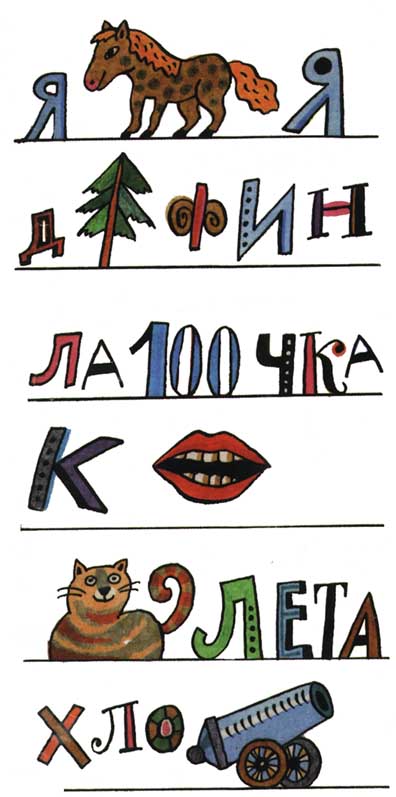 Ответы: Япония, дельфин, ласточка, крот, котлета, хлопушка.А вот ещё одна серия ребусов:Принцип отгадывания, составления ребусови используются и на уроках и в последующие годы обучения учащихся.   Обучающиеся сами составят ребусы на словарные слова, на правописание приставок, чередование гласных в корне и др. Составление ребусов может быть домашним заданием.   Ещё на уроках можно использовать шарады – это особые загадка, они немного похожи на ребусы, только в них даются не рисунки, а синонимы или описательные выражения тех слов, которые не возникают при разделении загаданного слова на части.   Для составления шарады надо найти слово, части которого представляют собой другие самостоятельные слова, например: чело – век. В отличие от ребусов, в этих словах не должно быть лишних букв. Сначала определяется значение частей с помощью синонимов или описательных выражений (перифраз), а затем значение целого:   Первое – лоб   Второе – сто лет   Целое – разумное существо   А при отгадывании шарады работа идёт в обратном направлении: находим синоним слова лоб – чело, синоним сто лет – век. Значению «разумное существо» соответствует слово человек.    Самое интересное не фронтальное загадывание готовых шарад, а их составление. Для этого предлагается  группам учащихся найти в словаре пять слов, которые можно разделить на значимые части. На уроке группы учащихся сочиняют шарады и загадывают друг другу.    Вот несколько слов, из которых легко составить шарады. (бормотать, борода, иволга, семья, сорока, ябеда, якорь).    Популярной игрой могут быть и кроссворды. Обычный кроссворд требует понимания значений многих слов, для чего приходятся обращаться к толковым словарям, и это помогает учащимся расширить свой словарный запас. А если предложить ребятам составить самим кроссворд, работа становится по-настоящему творческой. Вот забавный кроссворд «Героя русской словесности»:По горизонтали.  1. Так зовут двух совершенно разных героев в поэме «Руслан и Людмила» и в повести «Майская ночь» 3. Этот иностранец, путешествую по водным просторам, неожиданно был пойман за руку.  4. Чьи это два портрета:   Одна, красавица младая   На берегу плела венок:   и   Старушка дряхлая, седая,    Глазами впалыми сверкая,   С горбом, с трясучей головой… По вертикали. 2. Героиня, которая по собственной гордости и гордыне лишилась всего своего  состояния. Ответы: 1. Голова. 2 Ворона (из басни ворона и лисица). 3. Грека («Ехал Грека через реку»). 4. Наина (из поэмы «Руслан и Людмила»). При этом использованы языковые средства выражения комического: изменение стилистической окраски высказывания, неожиданность. А вот другой кроссворд:(Русский язык. Практика. 5 класс.).   Отгадав загадки и ответив на вопросы, в выделенных клеточках кроссворда вы прочтёте название дерева, затем определите, какой частью речи является слово и просклоняйте его. 1.Какой зверек любит орешки? 2. Без рук, без ног а ворота отворяет? 3. Кто живёт под землёй? 4.Зимой и летом одним цветом? 5.Зимой белый, летом серый? 6. Кто из зверей в сказках слывёт хитрым?Ответы: 1.Белка. 2.Ветер. 3. Крот. 4. Ёлка. 5. Заяц. 6. Лиса.   Главное слово Бёрёза.   Игра, нацеленная на обогащение словарного запаса школьников, пригодная как для пятиклассников, так и для старшеклассников, называется «Слова из слова».  Её можно проводить, как аукцион. Ведущий предлагает какое-нибудь слово. Ребята по очереди называют составленные из его букв новые слова. Например: Перегородка - город, род, дорога, предок, капор, кагор, река, гора, горка, порка, год, дог, рекорд, докер, код, рак, репа, репка, корка, кора, опора, Егор. Сначала слова находятся быстро, потом поток слов иссякает, ведущий называет последнее слово: «Егор – раз». Вот кто-то нашёл ещё слово - «порода», опять возникла пауза, после неё «аукцион» продолжается: «порода-раз». Нового слова нет, ведущий произносит: «порода-два», пауза, «порода-три». Аукцион закончился, кто назвал последнее слово.    Вот несколько слов, для составления из них новых слов: делопроизводитель, кинематография, консерватория, постановка, простокваша, рукоприкладство, соковыжималка, проигрыватель.    Игру можно усложнить заданием сочинить из новых слов связанный текст – какая команда сделает его интересней.     Нравится ребятам быть редакторами. Обучающиеся  выступают в роли редакторов неправильных текстов: они объясняют, в чём ошибка, и предлагают правильный текст.  Например:Стройка      У подезда школы весит обявление. В Воскрисене мы по едем на стройку. Мы ришили по быват там Все классом.   К девяти чесам подьехал овтобуз и по садил группу рибят. Вьезд на плащадку был за крыт. Мы увидели подёмный кран. Крановщик обяснил нам, как Он управляет им.   Много интересного узнали  мы настройке. Заключение.   Итак, на уроках русского языка и литературы я стараюсь использовать игры разной степени трудности, разного характера, но все они объединены словом, направлены на то, чтобы привлечь внимание к слову, заинтересовать словом. Игры заставляют быть внимательными, активизируют знания обучающихся, умение связно рассказать о чём-либо, развивают память, расширяют словарный запас, способствуют проявлению творческих способностей и их развитию.     Использованная литература:1) Е.И Никитина. Русская речь. Учебное пособие по развитию  связной речи. «Просвещение». Москва -2008.2) Е.И Никитина. Русская речь. Развитие речи. «Дрофа». Москва-2006.Русский язык и литература. Научно-методический журнал №8.3) С.И. Ожегов и Н.Ю. Шведова. Толковый словарь русского языка. Москва-1998. 4) Русский язык. Еженедельное приложение к газете «Первое сентября» №24 2015г.5) Русский язык в школе. Методический журнал № 5, 2016. 6) Л.И. Пирогова. Сборник словесных игр по русскому языку и литературе. Москва «Школьная пресса» 2003г.7) На берегах Лингвинии. Занимательный задачник по русскому языку. Под редакцией Л.Д. Чесноковой. Москва. «Просвещение» 1996г.8) Арсирий. Занимательная грамматика.  Дальние родственники:Ближние родственники:БедаПобедоносныйБеднетьПобедныйБеднякПобедительницаБедностьПобеждатьБеднотаПобедаБедняцкийПобедитьБедняжкаПобедителиОбеднетьПобедителиБедныйДо победного
(ПОДВОДА (Под-в-о-да))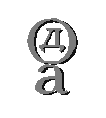 
(НАКОЛКА (На-кол-ка))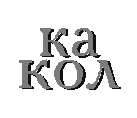 
(НАРОД (На-ро-д))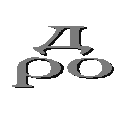 
(ЗАВОД (За-в-од))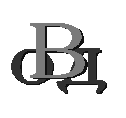 Разгадайте ребусы и прочтите названия русских народных сказок:



(Теремок, = т-ере-мок)



(Колобок, = Ко-л-об-ок)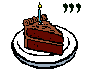 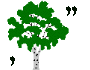 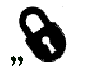 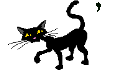 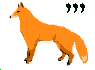 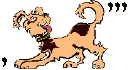 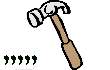 Разгадайте ребусы и прочтите названия русских народных сказок:



(Теремок, = т-ере-мок)



(Колобок, = Ко-л-об-ок)Разгадайте ребус и прочтите русскую народную пословицу:



(Без труда не вытянешь и рыбку и пруда, = бе-з-тр-уда-не-выт-я-н-еш-ь-и-рыб-ку-изпр-у-да)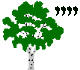 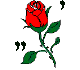 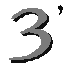 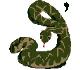 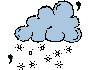 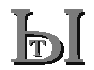 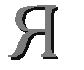 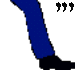 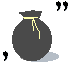 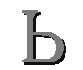 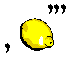 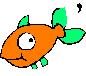 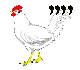 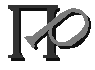 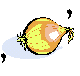 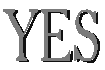 Разгадайте ребус и прочтите русскую народную пословицу:



(Без труда не вытянешь и рыбку и пруда, = бе-з-тр-уда-не-выт-я-н-еш-ь-и-рыб-ку-изпр-у-да)Прочитай имя сказочного персонажа:



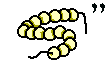 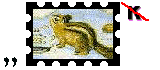  (Буратино, = Бу-ра-тино)Прочитай имя сказочного персонажа:



 (Буратино, = Бу-ра-тино)1234123456